University Curriculum Council 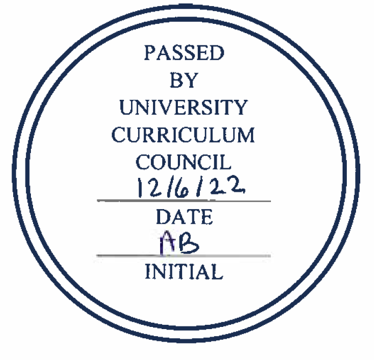 Approved Programs December 6, 2022PROGRAM CHANGESRuss College of Engineering and TechnologyProgram Code: MS7257Program Name: Master of Science in Mechanical EngineeringDepartment/School: Mechanical EngineeringContact: Greg Kremer (kremer@ohio.edu) Desired Start Date: Fall 23			Many MSME programs have more flexible course requirements and fewer total number of course credits than our MSME program. The diversity and changing nature of the research done by program faculty and the resulting changes in courses desired by our graduate students has led us to propose changes that provide a level of flexibility and total course credits like our regional peers. Proposed changes maintain the total number of credits (30) and require no new courses. 1. For thesis students, change from: 3 credits of graduate elective course work to 3 research (ME 6940) credits. This change shifts the emphasis from courses to more research-based learning. The number of thesis credits (ME 6950) remains at 9.2. For students in the non-thesis (project) option, change from: 3 credits of graduate elective course work and 3 hours of ME 6940 to 6 credits of project work that can be any combination of ME 6940 research credits and ME 5930 work-based learning credits. This change shifts the emphasis from courses to more project-based learning.3. For all (thesis and non-thesis) students, change from: ME 6500 - Advanced Engineering   Math I (3) To A ‘select from’ requirement. Experimental Methods, Statistics or Engineering Math course (3 credits): Select from: ME 5960 - Experimental Methods in Design, ME 6500 - Advanced Engineering Math I, CHE 6100 - Applied Chemical Engineering Calculations, PHYS 5041: Mathematical Methods in Physics 1, MATH 5510 - Applied Statistics, ISE 5200 - Engineering Statistics, CE 6000 - Applied Civil Engineering Statistics, BIOS 6700 - Biostatistics I This change allows students and their advisors to select more appropriate courses for their needs and improves program efficiency by reducing the need to offer a low-enrollment course. 4. For all (thesis and non-thesis) students, change: From 2 restricted ‘select from’ categories roughly in Mechanical systems and thermal systems (6 credits) To: At least 6 credits ME 5XXX or above, of which at least 3 credits must be ME 6XXX or above Additional credits (6) to meet the 30 total credit requirement from any 5XXX or above engineering class. Select from: ME 5XXX/6XXX, ChE 5XXX/6XXX, EE 5XXX/6XXX, CE 5XXX/6XXX, ISE 5XXX/6XXXThere is no change in credit hour requirements. College of Arts & SciencesProgram Code: CTITALProgram Name: Italian Studies CertificateDepartment/School: Modern LanguagesContact: Molly Morrison (morrisom@ohio.edu) Desired Start Date: Fall 23The Italian Studies Certificate needs to have the ordering and categories requirements changed. The proposed changes are being requested solely for organization and simplification purposes and will not affect the validity of the program. Currently, the certificate requires a minimum of 15 hours (5 courses), and the courses from which students may choose are organized into three groups: a. Italian Language; b. Italian Literature; and c. Italian Civilization. These three groups should be reorganized and listed as the following two groups: 1. Required Course (ITAL 3110) and 2. Elective Courses. In addition to the reorganization of the groups, ITAL 3120 should be moved to the electives list and several courses should be added.Courses to be added to Elective list:Italian 4900/2900: Special Topics ILML 2502 Inferno: Dante and His Times  CARS 2150: Democracy and Republicanism in the Ancient World Credit HoursCARS 2160: War and Society in Ancient Greece and Rome Credit HoursCARS 2440: Pagan to Christian in Late Antiquity Credit HoursCARS 3400: Greek and Roman Religions and Society Credit HoursCourses to be removed because they are no longer offered:CLAR 3620 - The Archaeology of Roman Cities Credit Hours: 3; CLAR 3710 - Ancient Rome: Development of the City from the 8th Century B.C. to the 4th Century A.D. College of Arts & SciencesProgram Code: OR3101Program Name: Mathematics MinorDepartment/School: Mathematics Contact: Yaqin Feng (fengy@ohio.edu) Desired Start Date: Spring 23We are changing “a student must complete 21 semester credit hours in mathematics courses” to “a student must complete 20 semester credit hours in mathematics courses”.  We are adding the following excluded from fulfilling program requirements: MATH 2110, MATH 3000, MATH 4100, MATH 4100L, MATH 4150. This change decreases total program hours by 1 credit.College of Arts & SciencesProgram Code: MA4215Program Name: HistoryDepartment/School: HistoryContact: Paul Milazzo (milazzo@ohio.edu), Brian Schoen (schoen@ohio.edu)Desired Start Date: Spring 23History proposes some modest alterations to our MA program to clarify what is already being done and to align our program with the discipline’s increasing thematic methodologies, our existing personnel, student curricular choices, and a shifting job market in which historians are increasingly choosing non-academic careers. We would like to specifically list additional thematically defined major or minor fields that students are already expressing interest in and which we teach including colonialism and post-colonialism, environmental history, history of political economy, and religious history to our current list: cultural and intellectual history, international relations, military and strategic history, political and policy history; women’s and gender history. We also want to create Applied History as a minor field non-thesis track. Students will be required to take a new 4 credit-hour course: “HIST 5800: What is History in the 21st Century?” and at least two non-HIST classes within a related disciplines (Museum Studies, Social Sciences, Policy, Communications, etc.). Students will be able to count HIST 5800 in place of either their historiography or their research seminar. They may take a third non-HIST course or an additional HIST course to complete their Minor Field.Students in the Applied History field (non-thesis track) will be allowed to complete their culminating experience through a portfolio instead of field exams or a thesis. There is no change in credit hours. Scripps College of CommunicationProgram Code: BC5329Program Name: Information & Telecommunication SystemsDepartment/School: Emerging Communication TechnologiesContact: Trevor Roycroft (roycroft@ohio.edu)Desired Start Date: Fall 23The program change will add an additional course option with which students may complete the “Programming Course” requirement for the degree. CTCH 1330 will be added to the course list in the “Programming Course” area of the “Non-ITS Requirements.” There is no change in credit hours. Scripps College of CommunicationProgram Code: BC5383Program Name: Information & Telecommunication Systems, ECT TrackDepartment/School: Emerging Communication TechnologiesContact: Trevor Roycroft (roycroft@ohio.edu) Desired Start Date: Fall 23The program change will add an additional course option with which students may complete the “Programming Course” requirement for the degree. CTCH 1330 will be added to the course list in the “Programming Course” area of the “Non-ITS Requirements.” There is no change in credit hours.Scripps College of CommunicationProgram Code: MA6926Program Name: Master of Arts PhotographyDepartment/School: School of Visual CommunicationContact: Stan Alost (alost@ohio.edu) Desired Start Date: Spring 23We are proposing to change the name of the program from Photography to Visual Communication to better reflect the degree program and distinguish it from the graduate degree program in photography offered in the School of Art + Design. College of Health Sciences & Professions	Program Code: AA2342Program Name: Associate in Applied Science in NursingDepartment/School: School of NursingContact: Char Miller (millerc3@ohio.edu), Molly Johnson (johnsom4@ohio.edu), Sheryl House (houses@ohio.edu) Desired Start Date: Spring 23The proposed change is to replace CFS 2710 Individuals and Families Over the Lifespan with EDEC 1600 in the program requirements. We would like to allow PSY 2410 Child and Adolescent Psychology to be a substitute option to fulfill the EDEC 1600 requirement. Both EDEC 1600 and PSY 2410 currently fulfill the Connected World Arch. Additionally, we would like to allow CFS 2710 to be a substitute option to fulfill the EDEC 1600 requirement.  It will be communicated in the Program Plan of Study distributed to students that the CFS 2710 will be accepted for EDEC 1600, but it does not currently meet the OHIO BRICKS requirements.  Some students may have already taken CFS 2710 due to it being in the current program requirements and may choose to take or have already taken a different course that meets OHIO BRICK requirements for Associate in Applied Science.NEW PROGRAMS/CERTIFICATESRuss College of Engineering & Technology	Program Code: NDAXX9Program Name: Accelerated Graduate Pathway Mechanical EngineeringDepartment/School: Mechanical EngineeringContact: Greg Kremer (kremer@ohio.edu) Desired Start Date: Fall 23The ME Department currently has a non-thesis MS degree that is seldom used. Most current MSME students participate in funded research and complete a thesis. By using the AGP and overlapping credits we hope to attract additional fee-paying non-thesis MS students by creating a true 4+1 pathway. Currently, the BSME degree requires 6 hours of Technical Electives and there is one required course (ME 4550 Mechatronics) which has 2 a graduate version (ME 5550 Mechatronics). By allowing AGP students to take 5XXX versions of dual-listed electives and the ME 5550 version of Mechatronics, a non-thesis MS could be obtained in one additional year without any credit hour increase in the BS program. We would also allow any 6XXX-level ME course to be taken before the conferral of a BSME. For 6XXX-level courses students would be advised to meet with the instructor to review their preparation before registering for the course. As these dual-listed and required MS courses are already being taught, no additional resources would be required.Any ME/EE/CE/ISE/CHE 4XXX/5XXX course in which the 5XXX version is taken before conferral of the undergraduate degree would count in place of the 4XXX program requirement, up to the 9-credit dual-count limit. Application can be made upon completion of: ME 3011 ME 3022 MATH 3400. Minimum 3.25 overall GPA and minimum 3.25 cumulative ME GPA.Russ College of Engineering & Technology	Program Code: NDAXY1Program Name: Accelerated Graduate Pathway Civil EngineeringDepartment/School: Civil EngineeringContact: Guy Riefler (riefler@ohio.edu), Terry Masada (masada@ohio.edu) Desired Start Date: Fall 23The Department of Civil Engineering would like to offer the EAP and AGP for eligible students pursuing the BSCE degree. The EAP will allow OHIO Civil Engineering students with an overall GPA > 3.0 upon completion of their BSCE degree program to enter the MSCE program without submitting a full application. The AGP will allow BSCE students to take up to 15 hours of graduate coursework that will count towards their MSCE degree, should they enter the MSCE program at OHIO. Up to 9 hours of the graduate coursework would also count towards their BSCE degree. Students are eligible for the AGP, if they have GPA > 3.2 overall or GPA > 3.0 overall with 3.5 in the most recent 30 hours and have passed the required junior-level CE courses (CE 3300, CE 3400, CE 3610, CE 3700). In the BSCE degree, the courses will count towards CE electives needed for graduation. Students must choose the classes to accumulate the required 3 design credit points as well. AGP students that earn 9 graduate credits as BSCE students could complete the MSCE degree potentially in a single year (e.g., enroll in summer, fall, and spring semesters).The full list of graduate courses that may be taken before conferral of the bachelor’s degree is listed in the proposal. Russ College of Engineering & Technology	Program Code: CTX46UProgram Name: Mechatronics TechnicianDepartment/School: Engineering Technology and ManagementContact: Yuqiu You (youy@ohio.edu) *Approval of this certificate is contingent upon resolving implementation issues in the exemption request. The development of this certificate within the Engineering Technology Program is vital to the success of the manufacturing industry. Manufacturing is moving forward at a fast pace with new technologies in the area of Robotics and Automation, however, the need for qualified candidates to maintain such equipment is lagging due to degree-completion timing required for such skills. To keep up with industry demands and its immediate need for qualified employees, two stackable certificates are being proposed within the Engineering Technology program. This Mechatronics Technician certificate, which consists of 16 credit hours, will provide the core skills for troubleshooting and maintaining automated equipment (mechanical, hydraulic, and electrical). These certificates are intended for both degree and non-degree seeking students but allow for the ability to work toward a degree completion later while still providing the immediate skills needed for employment. These certificates are also intended for employers who want to advance an employee’s skills within their current employment as well as potential students who are looking for a skilled profession without waiting for a degree completion. All the courses listed below, required for the Mechatronics Technician certificate, are existing courses. • Basic Electronics ENGT 1200 (4 credit hours)• Machine Repair ENGT 1500 (3 credit hours) • Hydraulics & Pneumatics ENGT 2200 (3 credit hours) • PLC I ENGT 2210 (3 credit hours) • Process Control ENGT 2630 (3 credit hours)UCC Exemption Request Related Policy: Undergraduate Certificates may not be awarded without a degree Requested Policy Exemption: Award undergraduate certificates without degree and permit offering financial aid for the certificateRuss College of Engineering & Technology	Program Code: CTX47UProgram Name: Automation TechnicianDepartment/School: Engineering Technology and ManagementContact: Yuqiu You (youy@ohio.edu) *Approval of this certificate is contingent upon resolving implementation issues in the exemption request.The development of this certificate within the Engineering Technology Program is vital to the success of the manufacturing industry. Manufacturing is moving forward at a fast pace with new technologies in the area of Robotics and Automation. However, the need for qualified candidates to maintain such equipment is lagging due to degree-completion timing required for such skills. In order to keep up with industry demands and its immediate need for qualified employees, two stackable certificates are being proposed within the Engineering Technology program. This Automation Technician certificate which consists of 16 credit hours will provide the core skills for programming and operating automated equipment (variable frequency AC drives, PLC’s, and robotic cells). These certificates are intended for both degree and non-degree-seeking students but allow for the ability to work toward a degree completion later while still providing the immediate skills needed for employment. These certificates are also intended for employers who want to advance an employee’s skills within their current employment as well as potential students who are looking for a skilled profession without waiting for a degree completion.All the courses listed below required for the Automation Technician certificate are existing courses. • Basic Electronics ENGT 1200 (4 credit hours) • PLC I ENGT 2210 (3 credit hours) • Automation & Robotics I ENGT 2230 (3 credit hours) • PLC II ENGT 2250 (3 credit hours) • Automation & Robotics II ENGT 2330 (3 credit hours)UCC Exemption Request Related Policy: Undergraduate Certificates may not be awarded without a degree Requested Policy Exemption: Award undergraduate certificates without degree and permit offering financial aid for the certificateCollege of Health Sciences and Professions	Program Code: CTX46GProgram Name: Certificate in Child Language and LiteracyDepartment/School: Communication Sciences and DisordersContact: Joann Benigno (benigno@ohio.edu), Sally Marion-Fetty (marinels@ohio.edu) The Certificate in Child Language and Literacy is designed to provide students in the graduate speech-language pathology degree program (MA-SLP) with foundational knowledge in relation to content area literacy instruction, literacy practices and strategies, phonics, and the structure of language. The Certificate is also designed to provide students in the teacher education program with foundational knowledge about children with speech and language impairments, the language demands in the curriculum/academic standards, and an overview of language assessment and intervention. This 12-credit hour certificate includes two (2) courses in the MA-SLP program and two (2) courses in EDTE (Teacher Education). Given the importance of children’s literacy development, the knowledge gained from this certificate should better prepare SLP graduate students to contribute to the literacy development of children who have speech and language impairments. The Certificate should also benefit graduate students in teacher education who will potentially be working alongside SLPs to provide education for children who have speech and language impairments. The certificate courses exist; no new resources are required.CSD 6020: Child Language Disorders I: Birth to Five (3 cr.) CSD 6120: Child Language Disorders II: School-age Language and Literacy (3 cr.) EDTE 5260: Teaching Literacy in the Content Areas (3 cr.) EDTE 5270: Phonics and the Structure of Language (3 cr.) Total credit hours = 12 cr. No completion requirements are needed beyond existing expectations for graduate students at OHIO.Scripps College of Communication	Program Code: ORXX25Program Name: Commercial Photography minorDepartment/School: Visual CommunicationContact: Stan Alost (alost@ohio.edu)This proposed minor will provide students, particularly in related fields, with the foundational knowledge and basic technical skills to create commercial photographs rooted in communication concepts. The minor can be accomplished in 15 credit hours. It is anticipated that there will be demand for the minor from students in other programs including Strategic Communication, Marketing, Media Arts and Studies, and Communication Studies.Required: 12 hoursVICO 1421 or 1021 Introduction to Visual Communication Skills: Photography; 3 hrsVICO 3221 Commercial Photography I: introduction; 3 hrsVICO 3227 Commercial Photography II: fashion and portraiture; 3 hrsVICO 3228 Commercial Photography II: still life and architecture; 3 hrsElectives: select one; 3 hoursVICO 3400 Illustration I: digital imaging; 3 HrsVICO 4227 Commercial Photography IV: business and studio practices 3hrsVICO 4200 Video Capture for Commercial Photography; 3 hrsVICO 3420 Studio management; 3 hrsVICO 3420 portraiture; 3 hrsThe minor requires a minimum of 15 credit hours and completion requires earning a C or better in each course. EXPEDITED College of Health Sciences & Professions	Program Code: CTGLHLProgram Name: Global Health CertificateDepartment/School: Interdisciplinary Health Studies Contact: Debra McBrideDesired Start Date: Spring 23We are requesting to add the following courses as approved electives for the Global Health Certificate: NRSE 4141 Nursing Care of Children and Families (6 credits) NRSE 4540 Community Health Nursing (4 credits) NRSE 4570 Diversity (3 credits)College of Health Sciences & Professions	Program Code: CTDIAG & CTDIABProgram Name: Diabetes CertificateDepartment/School: Applied Health Sciences & Wellness Contact: Jessica ArquetteDesired Start Date: Spring 23The change is for a modality addition: We would like to open the certificate to e-campus students. The courses have been offered in the past as Athens online.College of BusinessProgram Code: BB6158Program Name: Business Analytics Department/School: Analytics and Information Systems Contact: Gabe GiordanoDesired Start Date: Fall 23We are adding FIN 4700 as another business discipline-specific course option to our business analytics major. We are continuing to add these for any business discipline that has such a course – this is the fifth option available. This one is tailored to the Finance discipline.NOTIFICATIONProgram Relocation- Jewish Studies Certificate In accordance with the steps defined in the UCC Programs Guide, this memorandum serves as notification of the intended relocation of the Jewish Studies Certificate from the Department of History within the College of Arts and Sciences to the Department of Classics and Religious Studies, which will be taking it over. The motivation for the relocation is to align the administration and teaching of the core courses in the certificate. History is not able to offer the required courses and CARS is and has a foundation account able to pay a Jewish Studies lecturer. There are no students currently in the certificate and thus no foreseen educational effects. CARS’s has faculty both interested and willing to adjust their curriculum to help relaunch student interest in this important certificate.  